Муниципальное общеобразовательное учреждение  Новохоперского муниципального района Воронежской области«Елань- Коленовская СОШ №1»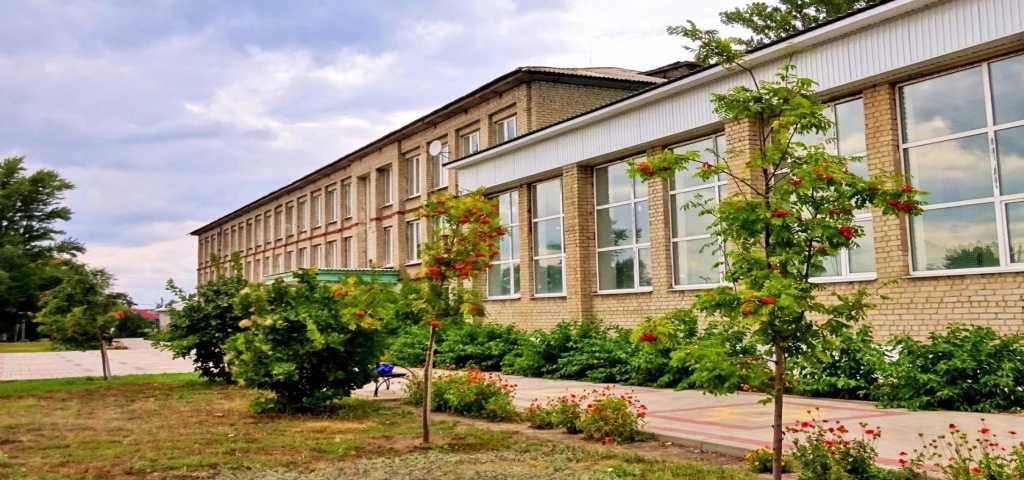 Молодёжная инициативная группа
«Активная молодёжь»
 МОУ «Елань-Коленовская СОШ №1» Новохоперского муниципального района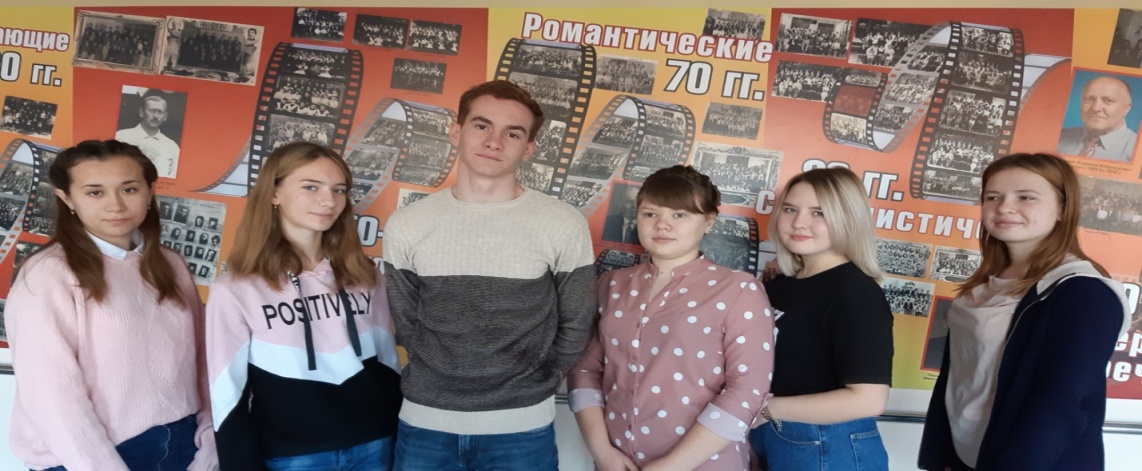 Районный конкурс проектных решений «Активное поколение- 2020»Номинация: «Юный патриот»«Героям былых времён»2020 г.Цель: Размещение бюстов Героев Советского Союза в парке им. И.И. Крейзера села Елань-Колено, создание аллеи памяти.Задачи: создать команду единомышленников;разработать и утвердить модель постамента;собрать и проанализировать информацию о ветеранах ВОВ;согласовать вопрос об установлении постаментов с Администрацией села;сохранить память о Героях Советского Союза – односельчан, защищавших нашу Родину в годы Великой Отечественной войны.содействовать в социализации личности, формирование  активной жизненной позиции, развитие лидерского потенциала;формировать гражданскую позицию и коммуникативную толерантность, воспитывать нравственность и патриотизм у подрастающего поколения. Актуальность«Историческое значение каждого... человека измеряется его заслугами Родине, а человеческое достоинство – силою его патриотизма.»                                Н.Г.ЧернышевскийКороток век человека, но жизнь его может вместить очень многое. Особенно если жизнь пришлась на переломные, судьбоносные для страны годы. В настоящее время перед российским обществом стоят важнейшие задачи – сохранение преемственности поколений, активизация патриотического воспитания детей, молодежи и оказание должного внимания к судьбам ветеранов войн. Проект «Героям былых времён» - это уникальная возможность для всех односельчан сохранить в памяти имена и лица героев ВОВ. В сентябре 2019 года мы узнали о реконструкции Аллеи Героев Советского Союза  г. Новохоперска.  На этой аллее размещены бюсты наших односельчан: Крейзера И.И., Хромых В.П., Дунаева Н.П. , Матвиенко И.А. В селе Елань-Колено есть парк им. И.И. Крейзера.  Учащиеся МОУ «Елань-Коленовская СОШ №1» решили создать аллею памяти в сельском парке им. И.И. Крейзера и  установить демонтированные бюсты героев Советского Союза. Уникальность проекта заключается в том, что постаменты с бюстами Героев Советского Союза, посвящённой памяти ветеранов ВОВ, наших односельчан, в нашем селе никогда не было. Кроме того, данный проект был запущен к реализации по инициативе ребят и объединил разные категории взрослых и детей. Нынешнее поколение в неоплатном долгу перед теми, кто остался на полях сражений, кто вернулся и поднял страну из руин, кто своей жизнью показал, каким должно быть поколение победителей. Именно поэтому наш долг – помнить о тех суровых днях и героях войны, сохранить память о земляках участников Великой Отечественной войны, погибших и оставшихся в живых.Пути решения проблемыСоздать рабочую группу проекта;Консультация у компетентных лиц;Выполнить эскиз постаментов;Выбор места размещения бюстов( аллея Героев Советского Союза);Смета расходов;Реализация проекта. Место расположения аллеи на плане парка им. И.И. Крейзера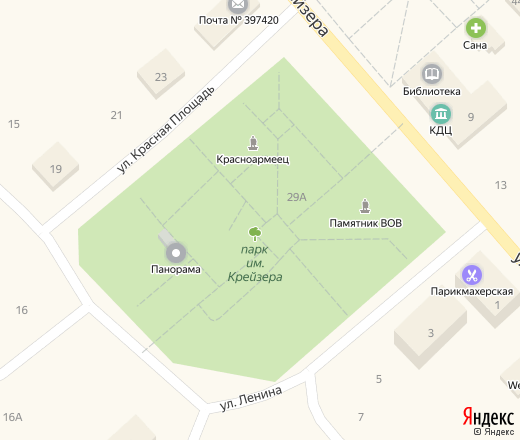 Парк им. И.И. Крейзера  села Елань-Колено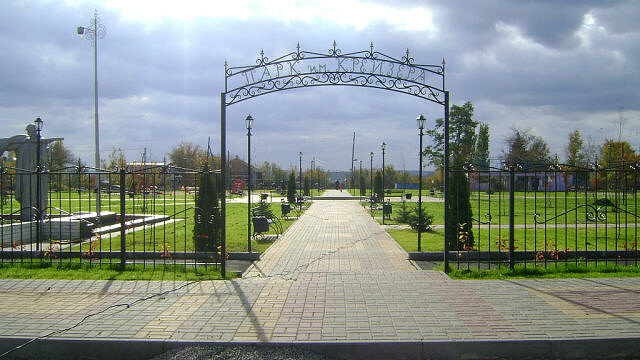 Нашли поддержку в лице главы администрации Коленовского сельского  поселения М.В. Федюшкина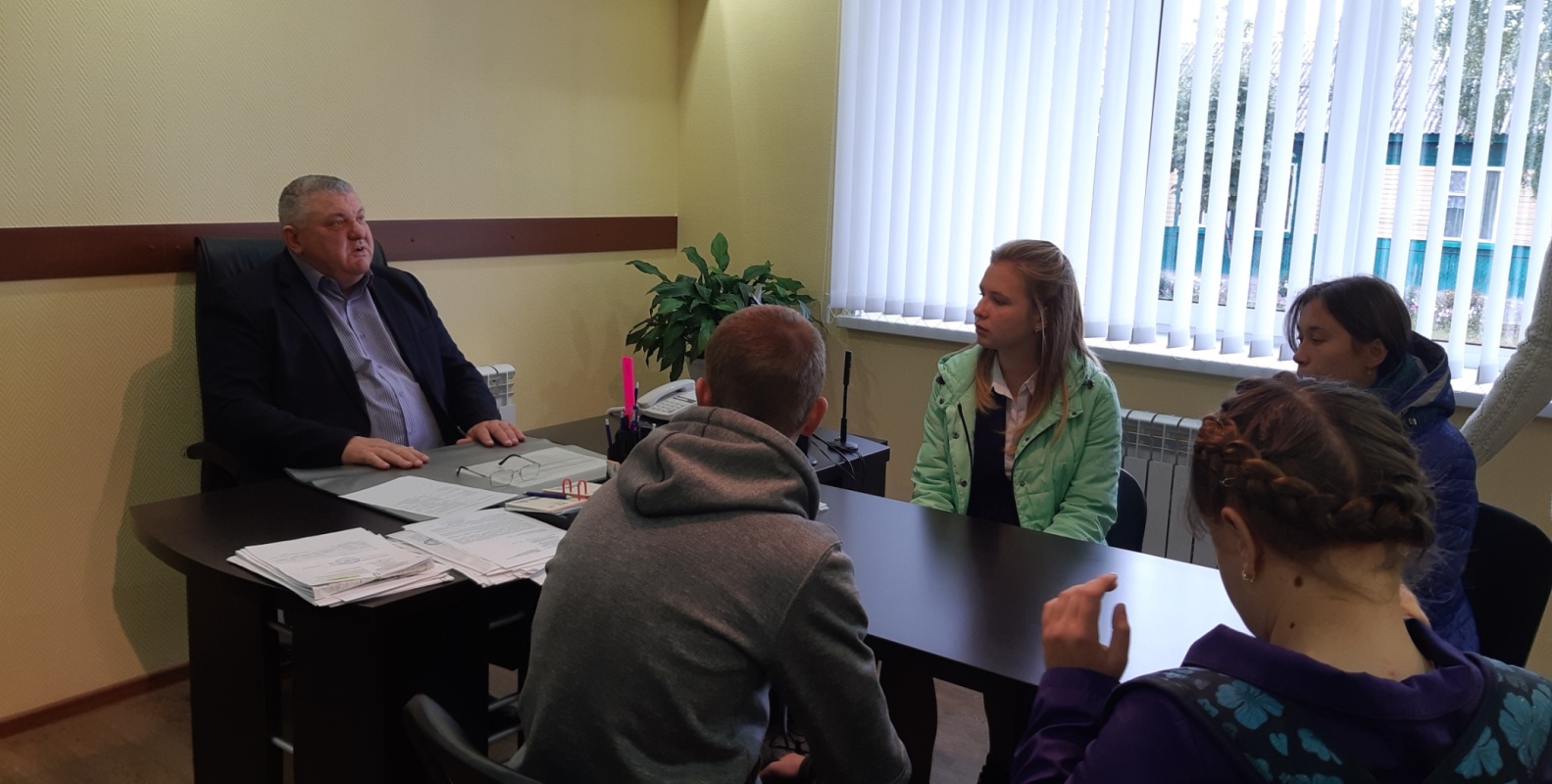 Выбор места для аллеи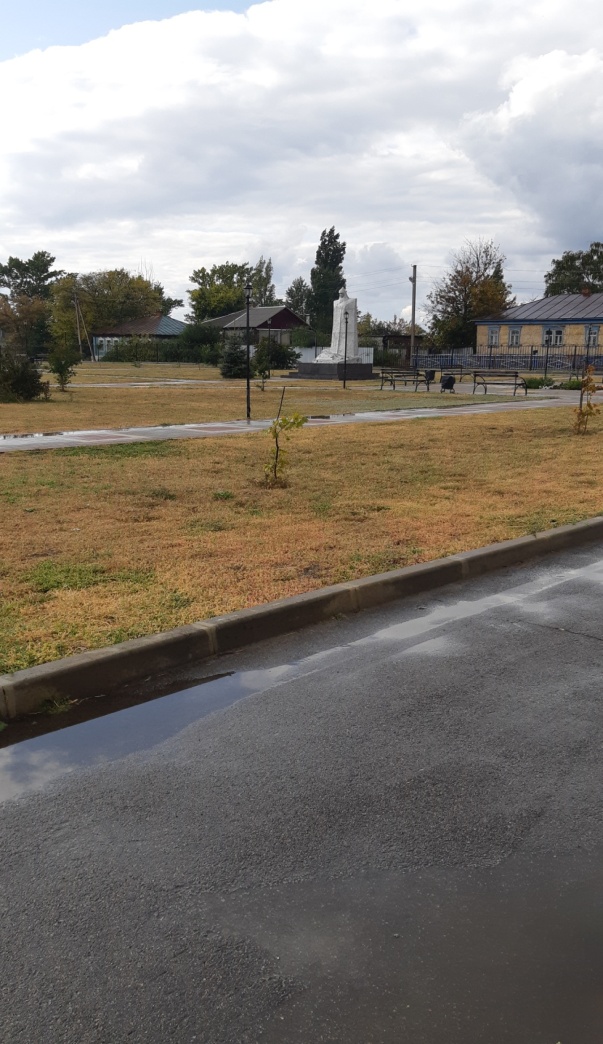 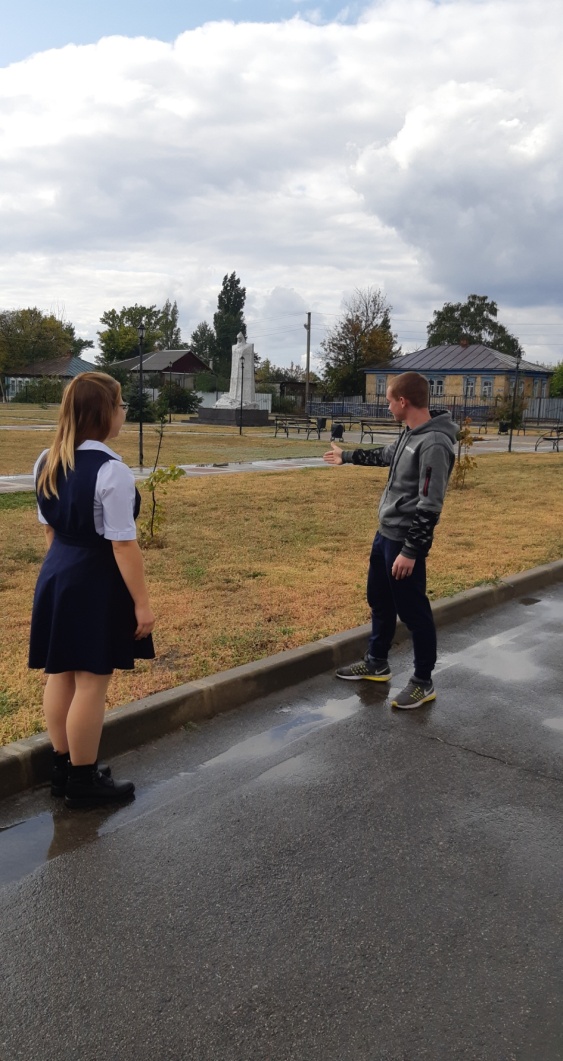 Фото эскиза аллеи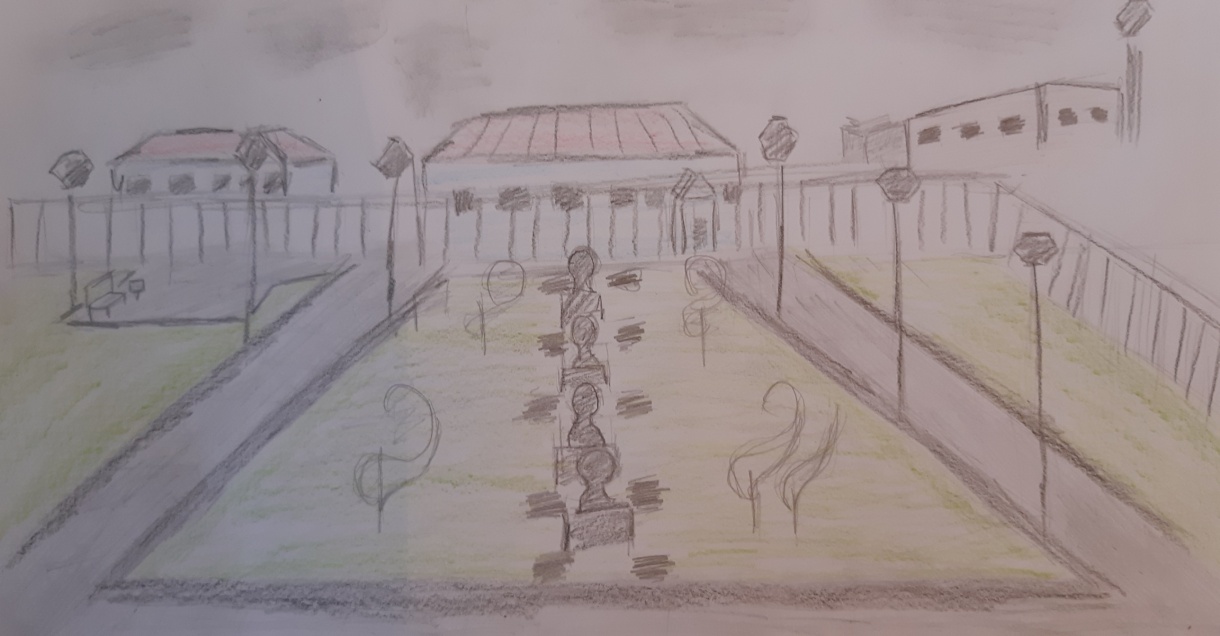 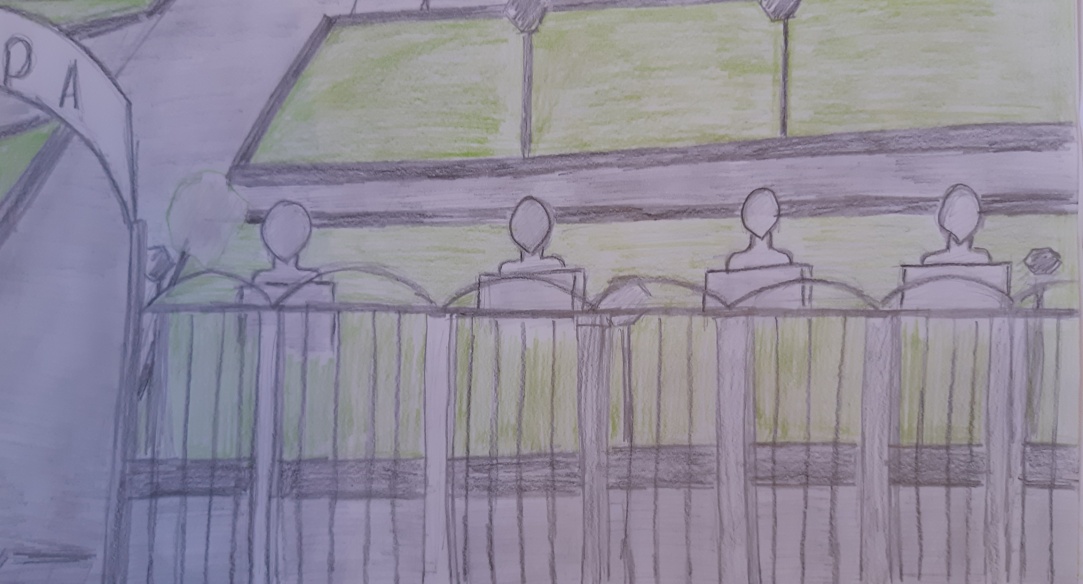 Предполагаемые результатырешение социальной проблемы силами МИГ «Активная молодежь»; расширение сферы социального партнёрства;изготовление и установление постаментов  с бюстами Героев Советского Союза; привитие подрастающему поколению понимания таких понятий, как «историческая память», «гражданский долг»;воспитание в детях чувства патриотизма, гордости за историю своего села, города, страны.